





Credit Card Authorization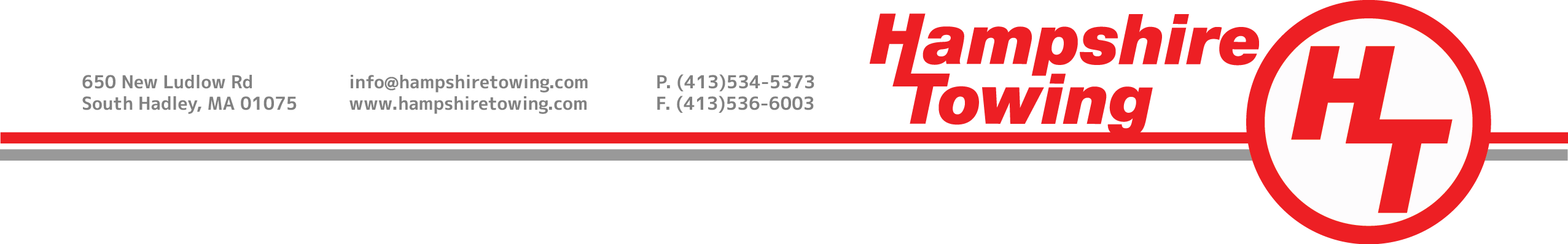 ATTN:       			FROM: FAX #:       			FAX: I hereby authorize charges to be applied to my credit card for expenses incurred to Hampshire Towing and/or Pleasant Street Auto Body & Repair, Inc.
Please provide the following credit card information:Type of credit card (please circle one): 

Credit Card Account Number:  

Expiration Date:	  Month =   Year =   
Verification Code (back of card):  

Cardholder Name (as it appears on card): City: 		State: 	 Zip Code: 
By way of my signature, I hereby authorize Pleasant Street Auto Body & Repair, Inc. dba Hampshire Towing to collect payment from the aforementioned credit card service on all existing bills incurred to this date.
Signature: 	Date: Please note: A copy of the cardholders’ photo ID as well as the front and back of the aforementioned credit card must accompany this form. This form must be returned to fax number (413)536-6003.Date of Loss: __________________________   Invoice #: ____________________   Total of Sale: $__________________

PSA/HT Employee: ___________________________________________________   Date: _________________________